Euan’s Guide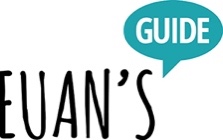 We are Euan’s Guide, the award-winning disabled access charity, founded by Euan MacDonald MBE.We power EuansGuide.com, our disabled access review website which is at the heart of our charity.We make tens of thousands of accessible toilets safer for people to use.We amplify the voices of disabled people through our Access Survey, supported by Motability Operations.Website:You can use the website to:Find new places to visitShare information about your experiences.It has thousands of reviews and listings for all kinds of places, from visitor attractions, restaurants and hotels to everyday essentials like stations and shops.Have your Say!Can you tell us about somewhere with great disabled access? Share your experiences and submit reviews to help someone else find new places to go!
You can review all sorts of places and it only takes a couple of minutes to leave your first review.Will you help us make the world more accessible one review at a time?Write your first review today! www.EuansGuide.comEuan MacDonald MBE, Co-Founder of Euan’s GuideMy family and I found that we had a limited list of accessible places that we would visit. If we wanted to try somewhere new it often became a major research project!We knew that we were not alone. Other disabled people were only visiting a handful of places and were often struggling to find the information they needed. I knew that a recommendation from someone with similar access requirements would be powerful enough to give me the confidence to visit somewhere new and I hoped that other disabled people would feel the same. Euan’s Guide is designed to be a way for everyone to share their experiences. It removes fear of the unknown and can take the stress out of going places and trying new things.Contact Us
hello@euansguide.com or +44 (0)131 510 5106